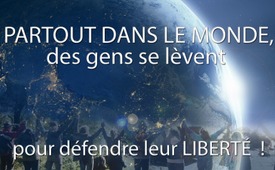 Partout dans le monde, des gens se lèvent pour défendre leur liberté !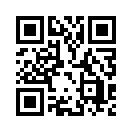 Médias, politique, santé, coronavirus, confinement, vaccination, manifestation, mondialement, liberté, 20032021, action, rapport de témoin, paix, police, Australie, Ukraine, Kiev, Tasmanie, Nouvelle-Zélande, Liestal, Suisse, Copenhague, Danemark, Kassel, Allemagne, Wilsdruff, RFALe samedi 20 mars 2021, suite à un appel préalable, une manifestation mondiale a eu lieu. Une manifestation contre les mesures Covid trop restrictives des gouvernements qui outrepassent sans vergogne les droits de l'homme fondamentaux et les libertés protégées par la Constitution.  

D'innombrables personnes dans le monde entier se sont mobilisées pour défendre cinq libertés importantes :

- la liberté d'expression

- la liberté de déplacement et de contact sans restriction

- la liberté de choix

- la liberté de réunion

- la liberté et l'autodétermination concernant la santé personnelle (sa propre santé)

Plus de 40 pays ont demandé à participer à cette action.
Kla.TV, chaîne d'information alternative, couvre cet événement mondial avec des récits de témoins de ces actions dans plusieurs pays.


 -   Manifestation en Tasmanie, une île au large de l'Australie :
['Millions March Hobart' https://www.youtube.com/watch?v=DNgHhhphjvk]

[Chanson] : Vous ne nous ferez jamais porter de masques, nous voulons être en bonne santé. Nous représentons 99% de la population, ensemble nous sommes forts et nous ne vous donnerons pas notre consentement ! Vous pouvez garder vos antennes 5G très loin de nous, nous ne voulons pas de votre douche d’ondes électromagnétiques, et la fibre optique est bien plus rapide de toute façon ! Vous n'obtiendrez jamais notre consentement.


Nous pouvons réfléchir à cela, lire l'information, parler à notre médecin, penser aux aspects positifs et négatifs, et dire « Non merci » ! Je ne suis pas un bon client, je suis un critique des vaccins. Savez-vous comment définir un critique des vaccins ? Je ne veux pas de vaccins même s'ils sont proposés. Je ne veux pas non plus manger au McDonalds, même si c'est proposé. Je ne veux pas non plus d'autres choses, même si elles sont disponibles, l'alcool par exemple. Et beaucoup, beaucoup d'autres choses encore, qui ne m'intéressent pas, même si elles sont proposées. Alors, je dois être une personne qui hésite beaucoup ! Oh, au fait, c'est une expression de marketing : « réticence à la vente, réticence à l'achat » ! Ainsi, vaincre la critique des vaccins signifie vaincre la réticence à acheter. 

   - Manifestation à Liestal en Suisse :
Une manifestation pacifique en Suisse avec plus de 8 000 participants.


- Manifestation à Copenhague, capitale du Danemark :
« Protestation contre les exigences du gouvernement concernant les lois sur la pandémie. »
Il y avait environ 1 500 personnes dans les rues de Copenhague. Le début de la manifestation a été pacifique. Plus tard, des complications sont apparues à cause d’émeutiers et de perturbateurs. Puis il y a eu des troubles en raison de reproches mutuels.
« Hommes en noir, Danemark » Ce groupe a organisé les manifestations au Danemark. Des manifestations sont généralement organisées deux fois par mois en soirée, à partir de 19 heures.
Habituellement, entre 700 et 2 000 personnes y participent.
L'objectif est de s'opposer aux mesures du gouvernement, aux restrictions Covid et aux vaccinations et tests obligatoires, au nouveau seuil épidémique, au passeport Covid, etc. 

    -   Manifestation à Kiev, capitale de l'Ukraine :
À peine cet événement était-il prévu qu'un sévère confinement était annoncé à Kiev. L’événement était sur le point d’être annulé. Malgré tout, environ 800 à 2 000 personnes ont participé à la manifestation. Des gens de différentes régions d'Ukraine ont fait 600 à 700 km pour être là. C'était une union de personnes dynamiques et déterminées pour leurs libertés. Des familles, des jeunes et des enfants ont également participé. L’évènement était protégé et surveillé par la police, qui a fidèlement accompagné la manifestation du début à la fin. La première action était une « marche des zombies », par laquelle les organisateurs voulaient montrer le grand nombre de personnes qui se laissent guider et manipuler par leur peur. C'était une manifestation très spectaculaire. Les passants l’ont très bien accueillie. Ils ont filmé l'action avec leurs téléphones portables et ont envoyé des images en direct. Les automobilistes ont descendu leurs vitres, applaudi et soutenu les manifestants. On sentait dans l'atmosphère que les gens avaient surmonté la peur qui leur avait été inculquée à maintes reprises.
Les gens ont ressenti que même le temps était un symbole : comme ça arrive en Ukraine au mois de mars, il a soudain neigé, puis le soleil a brillé à nouveau. Le ciel était noir d'un côté et lumineux et ensoleillé de l'autre. Et finalement le soleil a gagné !
La manifestation était très paisible, c'était comme la fête d'une grande famille, une fête de la vie ! Dans les réseaux sociaux, cet événement est appelé « Grand Réveil ».

    -   Manifestation à Wilsdruff, dans l'est de la RFA :
Avec les mesures Covid, ce sont les enfants qui doivent se taire. Les enfants qui sont irrités par l'obligation de garder leurs distances avec leurs camarades de classe et qui rentrent à la maison en pleurant d'épuisement après des heures de port de masques. Une génération perdue qui ne peut pas comprendre ce qui lui arrive. Les jeunes, en particulier, souffrent gravement de la politique du Covid.
Les parents d'élèves des écoles de Wilsdruff ont organisé une manifestation et ont placé, pacifiquement et dans le calme, des affiches, des bougies et des chaussures d'enfants sur la place du marché de Wilsdruff, devant le monument.

  -   Manifestation à Kassel, en Allemagne :  
À l'approche de la manifestation, la mairie de Kassel a déclaré qu’elle ne l’autorisait pas. La manifestation a été refusée, avec des arguments peu convaincants comme l’augmentation des cas positifs. Cependant, par le biais du tribunal administratif, la manifestation a été autorisée. Mais des obstacles ont été posés, le lieu prévu a été annulé. Les participants se sont alors réunis sur le champ de foire « Schwanenwiese ». Puis, dans la journée, les participants ont reçu un message indiquant que des milliers de personnes se trouvaient dans le centre-ville. Les manifestants se sont alors dirigés vers le centre-ville de Kassel.

Déclaration d’un témoin :

« Nous sommes allés dans la ville ; au milieu de la zone piétonne de Kassel, il y avait encore beaucoup de monde. Dans la rue, les gens chantaient une chanson typique « Oh, comme c'est beau, oh, comme c'est beau, on n'a rien vu de tel depuis longtemps, tellement c'est beau ! ». [Musique : https://www.youtube.com/watch?v=QWg7j6BsR2U]
On nous a dit que le cortège n'était autorisé à traverser la ville que deux fois. Un petit groupe (d'opposants à la manifestation) s'est opposé au défilé de la manifestation avec des vélos, et la police a jeté ces vélos qui faisaient blocage pour que les manifestants puissent passer. La police a laissé les gens s'attarder dans la zone piétonne pendant très longtemps. Il y avait une forte présence policière, mais tout s'est déroulé de manière très pacifique. Les policiers étaient sympathiques, mais aussi étonnés par le fait que tant de personnes ordinaires, des gens comme vous et moi, participaient à la manifestation. À la fin de la manifestation, on nous a dit qu'un canon à eau avait été utilisé lorsque la chaîne de télévision RTL était sur place pour filmer. La police a même dirigé le canon sur son propre personnel. Après la fin du tournage de RTL, le canon à eau a disparu. Il n'y avait aucune raison de l’utiliser.
La presse a déclaré qu'il y avait 20 000 manifestants, mais en réalité, il y en avait plus de 50 000. »


Présentateur de Kla.TV : Les reportages des principaux médias sur les manifestations ont fait référence aux fauteurs de troubles et à ceux qu’ils appellent les « négationnistes du Covid ». Mais en vérité cette manifestation n'avait rien à voir avec le déni du Covid. Des manifestations ont eu lieu de par le monde à cause des mesures Covid restrictives et disproportionnées prises par les gouvernements. Si nous n'en montrons aujourd'hui que quelques extraits, les rapports de presse contredisent clairement l'expérience de milliers de participants dans de nombreux endroits du monde. Ce dont on a été témoin, à quelques exceptions près, c'est à la fois l'atmosphère pacifique qui régnait parmi les manifestants et l'encadrement équitable et coopérative de policiers amicaux.

Le printemps arrive, et les gens se réveillent !de Jewa Bor.\ jeb./avrSources:Organisatoren der Großdemo in Kassel:
https://www.instagram.com/worldwidedemonstration/
«Millions March Hobart», YouTube Kanal: Tassie Tiger Talks
https://www.youtube.com/watch?v=DNgHhhphjvk
Musik (Demo in Kassel, Deutschland): Mickie Krause ‒ Oh wie ist das schön, YouTube Kanal: Musick7Ambiance
https://www.youtube.com/watch?v=QWg7j6BsR2UCela pourrait aussi vous intéresser:#Coronavirus-fr - www.kla.tv/Coronavirus-fr

#DaN-fr - Des autres nouvelles - www.kla.tv/DaN-fr

#Allemagne - www.kla.tv/Allemagne

#Vaccination-fr - oui ou non ? Faits et arrière-plans - www.kla.tv/Vaccination-fr

#Confinement - www.kla.tv/Confinement

#Ukraine-fr - www.kla.tv/Ukraine-frKla.TV – Des nouvelles alternatives... libres – indépendantes – non censurées...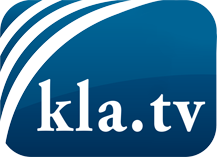 ce que les médias ne devraient pas dissimuler...peu entendu, du peuple pour le peuple...des informations régulières sur www.kla.tv/frÇa vaut la peine de rester avec nous! Vous pouvez vous abonner gratuitement à notre newsletter: www.kla.tv/abo-frAvis de sécurité:Les contre voix sont malheureusement de plus en plus censurées et réprimées. Tant que nous ne nous orientons pas en fonction des intérêts et des idéologies de la système presse, nous devons toujours nous attendre à ce que des prétextes soient recherchés pour bloquer ou supprimer Kla.TV.Alors mettez-vous dès aujourd’hui en réseau en dehors d’internet!
Cliquez ici: www.kla.tv/vernetzung&lang=frLicence:    Licence Creative Commons avec attribution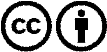 Il est permis de diffuser et d’utiliser notre matériel avec l’attribution! Toutefois, le matériel ne peut pas être utilisé hors contexte.
Cependant pour les institutions financées avec la redevance audio-visuelle, ceci n’est autorisé qu’avec notre accord. Des infractions peuvent entraîner des poursuites.